администрация ПОСТАНОВЛЯЕТ:1.  Внести изменения в  постановление администрации муниципального района «Печора»  от 03.06.2015 г. № 651 «О порядке финансирования официальных физкультурных и спортивных мероприятий, а так же  иных спортивных  мероприятий на территории  МР «Печора».1.1 Пункт 2.1 раздела 2 приложения к постановлению дополнить абзацем следующего содержания:«- проживание участников команд.».2.  Настоящее постановление вступает в силу со дня подписания и подлежит размещению на официальном портале муниципального района «Печора» и  опубликованию в Информационном вестнике Совета и администрации муниципального района «Печора».АДМИНИСТРАЦИЯ МУНИЦИПАЛЬНОГО РАЙОНА «ПЕЧОРА»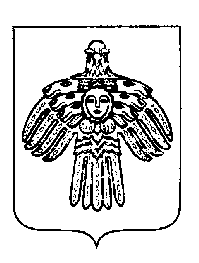 «ПЕЧОРА»  МУНИЦИПАЛЬНÖЙ  РАЙОНСААДМИНИСТРАЦИЯПОСТАНОВЛЕНИЕ ШУÖМПОСТАНОВЛЕНИЕ ШУÖМПОСТАНОВЛЕНИЕ ШУÖМ« 25 » ноября  2015 г.г. Печора,  Республика Коми                   №  1376  О внесении изменений  в постановление администрации муниципального района «Печора» от 03.06.2015 г. № 651И. о. главы администрацииИ.А. Шахова